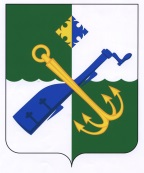 	проектАДМИНИСТРАЦИЯ МУНИЦИПАЛЬНОГО ОБРАЗОВАНИЯ«ПОДПОРОЖСКИЙ МУНИЦИПАЛЬНЫЙ РАЙОНЛЕНИНГРАДСКОЙ ОБЛАСТИ»ПОСТАНОВЛЕНИЕот «____» _________ 2024 года                                                               № ____г.ПодпорожьеВ соответствии с постановлением Администрации муниципального образования «Подпорожский муниципальный район Ленинградской области» от 09 декабря 2021 года № 1713 «Об утверждении порядка разработки, реализации и оценки эффективности муниципальных программ МО «Подпорожский муниципальный район», МО «Подпорожское городское поселение» и Методических указаний по разработке и реализации муниципальных программ МО «Подпорожский муниципальный район», МО «Подпорожское городское поселение»: ПОСТАНОВЛЯЮ:Внести в постановление Администрации Подпорожского муниципального района от 17 ноября 2017 года № 1898 «Об утверждении муниципальной программы «Развитие молодежной политики, физической культуры и спорта в Подпорожском городском поселении» (далее – Постановление) следующие изменения: 1.1.	В приложении к Постановлению (муниципальная программа «Развитие молодежной политики, физической культуры и спорта в Подпорожском городском поселении» (далее – муниципальная программа)) внести следующие изменения:1.1.1.	В паспорте муниципальной программы раздел «Финансовое обеспечение муниципальной программы – всего, в том числе по годам реализации» изложить в следующей редакции:1.1.2.	 Приложение 2 к муниципальной программе изложить в редакции согласно приложению к настоящему постановлению.2.	 Настоящее постановление вступает в силу со дня его принятия.3.	 Контроль за исполнением настоящего постановления оставляю за собой.Глава Администрации                                                                          А. С. Кялин8(81365)2-10-05Приложение   к постановлению Администрации  Подпорожского муниципального районаот «___»___________2024г. №_______ПЛАНреализации муниципальной программы«Развитие молодежной политики, физической культуры и спорта в Подпорожском городском поселении»О внесении изменений в постановление Администрации Подпорожского муниципального района от 17 ноября 2017 года № 1898 «Об утверждении муниципальной программы «Развитие молодежной политики, физической культуры и спорта в Подпорожском городском поселении» Финансовое обеспечениемуниципальнойпрограммы – всего, в том числе по годам реализации2022-2026 годы – 11 118,0 тыс. руб., в том числе по годам:2022 год – 1 400,0 тыс. рублей;2023 год – 1 218,0 тыс. рублей;2024 год – 1 700,0 тыс. рублей;2025 год – 1 400,0 тыс. рублей;2026 год – 1 400,0 тыс. рублей.Наименование муниципальной программы, подпрограммы муниципальной программы, структурного элемента муниципальной программыОтветственный исполнитель, соисполнитель, участник 1) Годы реализацииОценка расходов (тыс. руб., в ценах соответствующих лет)Оценка расходов (тыс. руб., в ценах соответствующих лет)Оценка расходов (тыс. руб., в ценах соответствующих лет)Оценка расходов (тыс. руб., в ценах соответствующих лет)Оценка расходов (тыс. руб., в ценах соответствующих лет)Наименование муниципальной программы, подпрограммы муниципальной программы, структурного элемента муниципальной программыОтветственный исполнитель, соисполнитель, участник 1) Годы реализацииВсегоФедеральный бюджетОбластной бюджет Местный бюджетыПрочие источники12345678Муниципальная программа «Развитие молодежной политики, физической культуры и спорта в Подпорожском городском поселении»Отдел по культуре, молодежной политике, спорту и туризму Администрации МО "Подпорожский муниципальный район" (далее - ОКМПСиТ)20221400,00,00,01400,00,0Муниципальная программа «Развитие молодежной политики, физической культуры и спорта в Подпорожском городском поселении»Отдел по культуре, молодежной политике, спорту и туризму Администрации МО "Подпорожский муниципальный район" (далее - ОКМПСиТ)20231218,00,00,01218,00,0Муниципальная программа «Развитие молодежной политики, физической культуры и спорта в Подпорожском городском поселении»Отдел по культуре, молодежной политике, спорту и туризму Администрации МО "Подпорожский муниципальный район" (далее - ОКМПСиТ)20241700,00,00,01700,00,0Муниципальная программа «Развитие молодежной политики, физической культуры и спорта в Подпорожском городском поселении»Отдел по культуре, молодежной политике, спорту и туризму Администрации МО "Подпорожский муниципальный район" (далее - ОКМПСиТ)20251400,00,00,01400,00,0Муниципальная программа «Развитие молодежной политики, физической культуры и спорта в Подпорожском городском поселении»Отдел по культуре, молодежной политике, спорту и туризму Администрации МО "Подпорожский муниципальный район" (далее - ОКМПСиТ)20261400,00,00,01400,00,0ИтогоОтдел по культуре, молодежной политике, спорту и туризму Администрации МО "Подпорожский муниципальный район" (далее - ОКМПСиТ)2022-20267118,00,00,01700,00,0Комплекс процессных мероприятий "Формирование гражданско-патриотического сознания молодежи Подпорожского городского поселения, путем вовлечения в социально активную деятельность"ОКМПСиТ,Комитет образования2022600,00,00,0600,00,0Комплекс процессных мероприятий "Формирование гражданско-патриотического сознания молодежи Подпорожского городского поселения, путем вовлечения в социально активную деятельность"ОКМПСиТ,Комитет образования2023470,00,00,0470,00,0Комплекс процессных мероприятий "Формирование гражданско-патриотического сознания молодежи Подпорожского городского поселения, путем вовлечения в социально активную деятельность"ОКМПСиТ,Комитет образования20241150,00,00,01150,00,0Комплекс процессных мероприятий "Формирование гражданско-патриотического сознания молодежи Подпорожского городского поселения, путем вовлечения в социально активную деятельность"ОКМПСиТ,Комитет образования2025600,00,00,0600,00,0Комплекс процессных мероприятий "Формирование гражданско-патриотического сознания молодежи Подпорожского городского поселения, путем вовлечения в социально активную деятельность"ОКМПСиТ,Комитет образования2026600,00,00,0600,00,0Итого2022-20263 420,00,00,03420,00,0Комплекс процессных мероприятий "Развитие физической культуры и спорта в Подпорожском городском поселении"ОКМПСиТ,Комитет образования2022800,00,00,0800,00,0Комплекс процессных мероприятий "Развитие физической культуры и спорта в Подпорожском городском поселении"ОКМПСиТ,Комитет образования2023748,00,00,0748,00,0Комплекс процессных мероприятий "Развитие физической культуры и спорта в Подпорожском городском поселении"ОКМПСиТ,Комитет образования2024550,00,00,0550,00,0Комплекс процессных мероприятий "Развитие физической культуры и спорта в Подпорожском городском поселении"ОКМПСиТ,Комитет образования2025800,00,00,0800,00,0Комплекс процессных мероприятий "Развитие физической культуры и спорта в Подпорожском городском поселении"ОКМПСиТ,Комитет образования2026800,00,00,0800,00,0Итого2022-20263 698,00,00,03 698,00,0Комплекс процессных мероприятий "Создание условий и возможностей для успешной социализации и самореализации молодежи"ОКМПСиТ,МАУ «Подпорожский КДК»20240,00,00,00,00,0Комплекс процессных мероприятий "Создание условий и возможностей для успешной социализации и самореализации молодежи"ОКМПСиТ,МАУ «Подпорожский КДК»20250,00,00,00,00,0Комплекс процессных мероприятий "Создание условий и возможностей для успешной социализации и самореализации молодежи"ОКМПСиТ,МАУ «Подпорожский КДК»20260,00,00,00,00,0Итого2024-20260,00,00,00,00,0